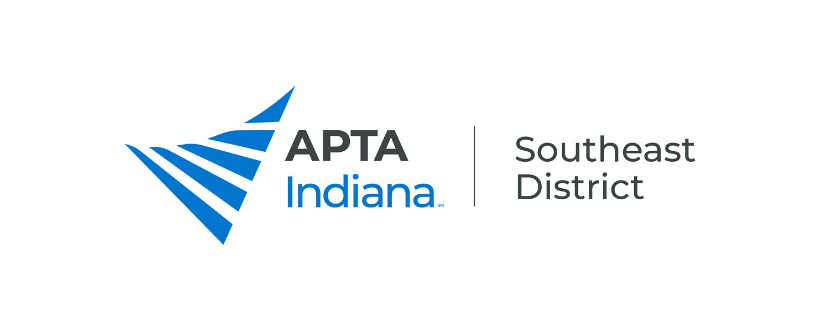 APTA Indiana Southeast District Meeting – May20, 20207:00 	Sign-in/Registration via link; introduction of speakers7:05	Presentation: Dynasplint:  Tim Chesher and Scott Rick7:40	Business MeetingOrder of BusinessCall to order – 7:43pmQuorum (11) establishedMotion to approve 5/2/2020 agenda – Rick Reuss; second Tina MerkMotion to approve minutes from 2/26/2020 meeting – Jessica Hricak; second Rick ReussPlease follow FB page and note “rebranding” on website and materialsCourse that was to be held 4/4/2020 at Ivy Tech will be rescheduled to later date due to COVID-19 closures	4 CEUs, capped at 40 participants, $50 members/$75 nonmembers/$25 studentsPT Day of Service date is 10/10/2020 due to COVID-19 looking into other options that mentioned before.  Those include Capes for Kids, and community assistance via Life SpringFinancials are on budget, goal is to increase PAC fund, PAC fundraiser on 6/13/2020 is cancelled, districts looking into virtual fundraising, including trivia nightCEU tracking-more info to come at later date; committee has not met due to COVID-19District meetings to have hybrid option due to increased participation throughout districts.  Discussed having 1 in-person and 3 virtual meetings per year.  Many in attendance agreeable to that option. Job has been offered to Practice and Payment Specialist for APTA IN members.  Announcement to come soon.Centennial Celebration:  APTA is turning 100!  Many events planned including Founder’s Day event (January4) details to come; September 22 100 Days of Service.  Stay tuned for details.Reports:Nominating Committee:  Call for nominees for Chairperson, Secretary, and Nominating CommitteeFuture MeetingsAugust 19, 2020- tentatively Mansion on Main; probably virtual meetingOctober/November TBD Meeting adjourned 8:21 pm 